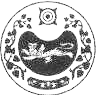 ПОСТАНОВЛЕНИЕ		от  21.04.2022 г.                аал  Доможаков               № 18-п«О внесении изменений в постановление Главы Доможаковского сельсовета от 17.10.2011 N 51-п «Об утверждении Порядка формирования муниципального задания и порядке финансового обеспечения выполнения этого задания муниципальными бюджетными учреждениями муниципального образования Доможаковский сельсовет»Рассмотрев протест заместителя прокурора Усть-Абаканского района, в соответствии с Уставом муниципального образования Доможаковского сельсовета Усть-Абаканского района Республики Хакасия, постановляю:Внести в постановление Главы Доможаковского сельсовета от 17.10.2011 N  51-П «Об утверждении Порядка формирования муниципального задания и порядке финансового обеспечения выполнения этого задания муниципальными бюджетными учреждениями муниципального образования Доможаковский сельсовет» следующие изменения и дополнения:абз. 1 п. 3 приложения к постановлению изложить в следующей редакции:«Муниципальное задание формируется в процессе формирования местного бюджета на очередной финансовый год и плановый период и утверждается не позднее 15 рабочих дней со дня отражения на лицевом счете главного распорядителя бюджетных средств, открытом соответствующему главному распорядителю средств местного бюджета, лимитов бюджетных обязательств на финансовое обеспечение выполнения муниципального задания в отношении:».п. 15 приложения к постановлению изложить в следующей редакции: «Предоставление муниципальному учреждению субсидии в течение финансового года осуществляется на основании соглашения о порядке и условиях предоставления субсидии, заключаемого органом, осуществляющим функции и полномочия учредителя в отношении муниципального учреждения в соответствии с типовой формой, утвержденной постановлением главы Доможаковского сельсовета. Соглашение определяет права, обязанности и ответственность сторон, в том числе объем и периодичность перечисления субсидии в течение финансового года. Соглашение заключается сторонами не позднее 15 рабочих дней со дня утверждения муниципального задания».п. 17 приложения к постановлению дополнить абзацем следующего содержания:«Муниципальное учреждение представляет отчет о выполнении муниципального задания в сроки, установленные муниципальным заданием, но не позднее 1 марта финансового года, следующего за отчетным».Настоящее постановление вступает в силу после его официального опубликования (обнародования).Глава Доможаковского сельсовета                                                          М.В. ОщенковаРОССИЯ ФЕДЕРАЦИЯЗЫХАКАС РЕСПУБЛИКААUБАН ПИЛТIРI АЙМАХТОМЫXАХ ААЛ ЧJБIУСТАU-ПАСТААРОССИЙСКАЯ ФЕДЕРАЦИЯРЕСПУБЛИКА ХАКАСИЯУСТЬ-АБАКАНСКИЙ РАЙОНАДМИНИСТРАЦИЯ ДОМОЖАКОВСКОГО СЕЛЬСОВЕТА